博尔塔拉职业技术学院2020年招聘（引进）专任教师岗位表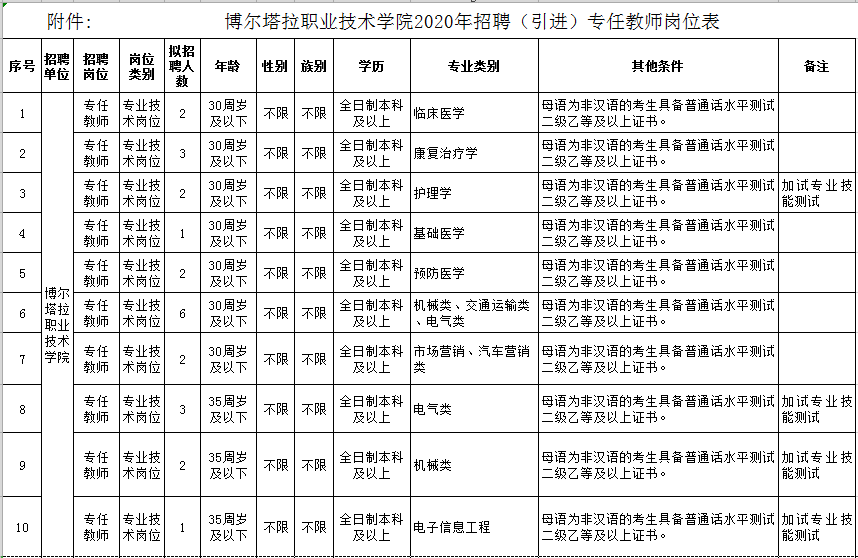 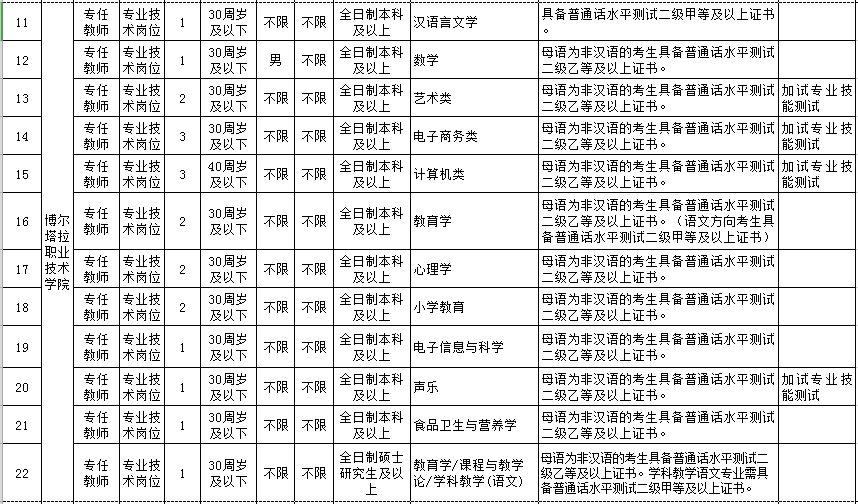 